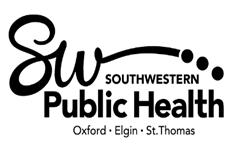 OUTBREAK CONTROL MEASURES FOR LONG-TERM CARE HOMES & RETIREMENT HOMESSUMMARY: OUTBREAK CONTROL MEASURES SUSPECT OUTBREAK CONTROL MEASURESCONFIRMED OUTBREAK CONTROL MEASURESADDITIONAL INFORMATION / RESOURCESOUTBREAK NUMBER: 4913 – OUTBREAK NUMBER: 4913 – OUTBREAK NUMBER: 4913 – OUTBREAK NUMBER: 4913 – OUTBREAK NUMBER: 4913 – Southwestern Public Health Investigator & Contact Information:  ext.  After-hours and weekends call 1-800-922-0096 ext. 0Southwestern Public Health Investigator & Contact Information:  ext.  After-hours and weekends call 1-800-922-0096 ext. 0Southwestern Public Health Investigator & Contact Information:  ext.  After-hours and weekends call 1-800-922-0096 ext. 0Southwestern Public Health Investigator & Contact Information:  ext.  After-hours and weekends call 1-800-922-0096 ext. 0Southwestern Public Health Investigator & Contact Information:  ext.  After-hours and weekends call 1-800-922-0096 ext. 0Control Measures Provided,  Control Measures Provided,  Control Measures Amended,  Control Measures Amended,  Control Measures Amended,  Outbreak Facility Name & Phone #:Outbreak Facility Name & Phone #:Outbreak Facility Lead Name & Ext.:     Outbreak Facility Lead Name & Ext.:     Outbreak Facility Lead Name & Ext.:     Outbreak Unit(s)*:  Outbreak Unit(s)*:  Outbreak Unit(s)*:  Outbreak Unit(s)*:  Outbreak Unit(s)*:  *Can residents from the affected areas be restricted from accessing non-affected areas?*Can residents from the affected areas be restricted from accessing non-affected areas?*Can residents from the affected areas be restricted from accessing non-affected areas? yes     no     n/a yes     no     n/a*Can the affected areas be closed to prevent access by other residents of the facility?      *Can the affected areas be closed to prevent access by other residents of the facility?      *Can the affected areas be closed to prevent access by other residents of the facility?       yes     no     n/a yes     no     n/a# Residents in Affected Area(s)# Staff in the Affected Area(s)# Staff in the Affected Area(s)# Residents in the Entire Home# Staff in the Entire Home# Staff in the Entire HomeType of Outbreak: Type of Outbreak: Outbreak Classification:  Outbreak Classification:  Outbreak Classification:  Pathogen:                      Pathogen:                      Date Pathogen Detected:     Date Pathogen Detected:     Date Pathogen Detected:     Pathogen:                      Pathogen:                      Date Pathogen Detected:  Date Pathogen Detected:  Date Pathogen Detected:  Pathogen:                      Pathogen:                      Date Pathogen Detected:  Date Pathogen Detected:  Date Pathogen Detected:  Outbreak Case Definition: Notes: 1) Symptoms must not be due to another cause (e.g., medication, laxatives, diet or underlying condition).2) Case definitions should reflect the disease & circumstances of the outbreak and should be developed for each outbreak based on its characteristics.Outbreak Case Definition: Notes: 1) Symptoms must not be due to another cause (e.g., medication, laxatives, diet or underlying condition).2) Case definitions should reflect the disease & circumstances of the outbreak and should be developed for each outbreak based on its characteristics.Outbreak Case Definition: Notes: 1) Symptoms must not be due to another cause (e.g., medication, laxatives, diet or underlying condition).2) Case definitions should reflect the disease & circumstances of the outbreak and should be developed for each outbreak based on its characteristics.Outbreak Case Definition: Notes: 1) Symptoms must not be due to another cause (e.g., medication, laxatives, diet or underlying condition).2) Case definitions should reflect the disease & circumstances of the outbreak and should be developed for each outbreak based on its characteristics.Outbreak Case Definition: Notes: 1) Symptoms must not be due to another cause (e.g., medication, laxatives, diet or underlying condition).2) Case definitions should reflect the disease & circumstances of the outbreak and should be developed for each outbreak based on its characteristics.Outbreak Definition: Note: Outbreaks can exist outside the provincial outbreak definitions (i.e., may be declared when there is an increase in illness above your threshold).Outbreak Definition: Note: Outbreaks can exist outside the provincial outbreak definitions (i.e., may be declared when there is an increase in illness above your threshold).Outbreak Definition: Note: Outbreaks can exist outside the provincial outbreak definitions (i.e., may be declared when there is an increase in illness above your threshold).Outbreak Definition: Note: Outbreaks can exist outside the provincial outbreak definitions (i.e., may be declared when there is an increase in illness above your threshold).Outbreak Definition: Note: Outbreaks can exist outside the provincial outbreak definitions (i.e., may be declared when there is an increase in illness above your threshold).Notes:  Notes:  Notes:  Notes:  Notes:  SYMPTOM SCREENING & TRACKING CASES Monitor residents for new, unexplained, or worsening symptoms twice daily. Screen staff and visitors for symptoms on entry to facility.Track new cases on the outbreak line list.  A copy of the line list is available at   nursing station   other, specify: ________________.PERSONAL PROTECTIVE EQUIPMENT (PPE)Staff should wear the following PPE: ISOLATION OF ILL RESIDENTSIsolate ill residents in a private room. If a private room is not available, use barriers between beds, encourage masking, distancing and increase ventilation. Length of isolation will be confirmed when results are available. Duration of Isolation: ISOLATION OF ASYMPTOMATIC ROOMMATESIsolate roommate while awaiting COVID-19 result for the ill resident. If COVID-19 testing of ill residents has been discontinued (i.e., during an enteric outbreak), isolation of the roommate is not required.If Ill resident is COVID-19 Positive: Isolate roommate for 5 days from when the case became symptomatic or tested positive. Complete twice daily symptom checks for 7 days from last exposure to the case. Isolate and test promptly if symptoms start.If Ill resident is COVID-19 Negative: Isolation of the roommate may be discontinued.COMMUNAL ACTIVITIES & ABSENCESNon-urgent appointments and absences for social reasons should be rescheduled.  Homes may consult SWPH for further advice.Urgent medical appointments and absences for palliative or compassionate reasons are permitted. This includes resident in isolation.Small group activities and dining on the outbreak unit may continue for residents who are not in isolation. *Dining and small group activities may be paused completely if the outbreak is uncontrolled or as per facility policy.Large group activities and outside entertainers should be postponed on the outbreak unit until the outbreak is over.NEW ADMISSIONS AND READMISSIONSNew admissions, readmissions & transfers are generally discouraged until the outbreak is under control. SYMPTOMATIC STAFFIll staff should not be at work. Ill staff should seek medical attention, as required. WORKING AT MULTIPLE FACILITIESGenerally, well staff should wait one incubation period before working at another facility. For this outbreak, the recommended time to wait before working at another facility is: Staff should consult with their other employer.VISITORSIll visitors should not visit. Caregivers, support workers, or individuals visiting a resident receiving end of life care, are permitted when a resident is isolating or resides in an outbreak area of the home, provided they are able to comply with the outbreak PPE recommendations.General visitors should postpone non-essential visits to residents in the outbreak area for the duration of the outbreak whenever possible. If they do visit, they should avoid visiting multiple residents, must be trained on donning and doffing PPE and wear appropriate PPE and perform hand hygiene when entering and exiting the home and when entering/leaving the resident room.SPECIMEN COLLECTIONCollect the following sample(s): Complete the appropriate test requisition. Ask your SWPH outbreak investigator to provide a copy of the relevant pre-filled requisition.Use a COVID-19 and Respiratory Virus Test Requisition for respiratory samples. Use a General Public Health Requisition for stool samples. Ensure the requisition includes the outbreak number, client demographics, setting type/name, medical officer of health AND cc medical director (if applicable), client clinical information (i.e., symptoms, onset dates) and date of specimen collection.Print the requisition on coloured paper.Label the specimen container with the resident’s name, date of birth or health card number and date of collection. Ensure the demographic information on the specimen container is identical to the demographic information on the requisition.Ensure specimen container lids/caps are on tightly.Refrigerate specimens while awaiting pick-up.Contact SWPH to arrange specimen pick-up, as needed.SURVEILLANCEStaff and visitors should be screened for symptoms per current Ministry screening requirements.Screening tools and policies should be posted (available) and followed by all persons entering the facility.All residents should be monitored for new, unexplained, or worsening symptoms (minimum twice daily).Track new cases (suspect and confirmed) on a line list.Contact SWPH promptly if new symptomatic residents are identified.ROUTINE PRACTICES & ADDITIONAL PRECAUTIONSPerform a point of care risk assessment (PCRA).Ensure adequate stock of PPE.Select the appropriate additional precautions based on outbreak type:Staff, residents, visitors should perform frequent hand hygiene with ABHR containing at least 70% alcohol or soap and water.Increase frequency of cleaning and disinfection of high-touch items and surfaces. Switch to intermediate high-level disinfectant (for suspect enteric).ISOLATIONSYMPTOMATIC RESIDENTSPENDING COVID-19 results: Isolate symptomatic residents in a private room. If a private room is not available, use barriers between beds, encourage masking, distancing and increase ventilation. Length of isolation will be confirmed when results are available.Suspect cases (i.e., uncertain if resident meets outbreak case definition):Refer to SWPH Decision Making Tree on Management of Residents with Respiratory Symptoms or Enteric Symptoms.Outbreak cases (i.e., residents who meet the outbreak case definition). Follow the isolation recommendations below:ASYMPTOMATIC RESIDENTSIsolate roommate while awaiting COVID-19 result for the ill resident. If COVID-19 testing of ill residents has been discontinued (i.e., during an enteric outbreak), isolation of the roommate is not required.If Ill resident is COVID-19 Positive: Isolate roommate for 5 days from when the case became symptomatic or tested positive. Complete twice daily symptom checks for 7 days from last exposure to the case. Isolate and test promptly if symptoms start.If Ill resident is COVID-19 Negative: Isolation of the roommate may be discontinued.SPECIMEN COLLECTIONSYMPTOMATIC RESIDENTS AND STAFFASYMPTOMATIC RESIDENTS AND STAFFGENERAL INFORMATIONEnsure adequate supply of specimen kits and check expiry dates. Complete the appropriate test requisition.  Use a COVID-19 and Respiratory Virus Test Requisition for respiratory samples. Use a General Public Health Requisition for stool samples. Ask your SWPH outbreak lead to provide a copy of the relevant pre-filled requisition(s)Label the requisition with the outbreak number, client demographics, setting type/name, name of medical officer of health AND cc facility medical director (if applicable), clinical information (i.e., symptoms, onset dates) and date of specimen collection. Print on coloured paper.Label the specimen container with the resident’s name, date or birth or health card number and date of collection. Ensure the information on the specimen container matches the information on the requisition.Ensure specimen container lids/caps are on tightly.Refrigerate specimens while awaiting pick-up.Outbreak specimens should be submitted to the Public Health Ontario Lab. Contact SWPH to arrange specimen pick-up, as needed.SWPH will provide resident results once available.1.0 SURVEILLANCEScreen staff and visitors for symptoms & Monitor all residents for new, unexplained, or worsening symptoms (minimum twice daily).Track new cases (suspect and confirmed), hospitalizations, complications, and deaths on the line list. Keep the line list up-to-date with resident and staff cases. Ensure line list is available to all front-line staff.2.0 COMMUNICATIONProvide daily updates to SWPH.Arrange an outbreak meeting with members of the outbreak management team.Post:Outbreak signage at all entrances and all affected areas.Additional precautions signs at the entrances to the symptomatic resident’s rooms.Outbreak control measures in an area for staff to review.Notify:Residents and visitors about the outbreak. Provide information on preventing spread of infection & the outbreak measures in place.Medical director and other members of the facility’s outbreak response team. Ministry of Long-Term Care OR Retirement Homes Regulatory Authority.Ministry of Labour, Training and Skills Development (MLTSD) within 4 days if there is an occupational illness.SWPH will post an outbreak status report on the SWPH website for confirmed outbreaks. 3.0 IPAC ASSESSMENTS/AUDITSIPAC Assessments by the IPAC hub may be arranged by facility request. Email: ipachub@swpublichealth.ca  Select the appropriate assessment/audit based on outbreak pathogen: 4.0 HAND HYGIENEStaff, residents, visitors should perform frequent hand hygiene.Ensure alcohol-based hand rubs contains at least 70% alcohol. Ensure adequate stock of ABHR, soap & paper towels etc.ENVIRONMENTAL CLEANINGIncrease frequency of cleaning and disinfection (i.e., twice daily cleaning and disinfection of high-touch items and surfaces)Select the appropriate disinfectant based on outbreak type: Follow the manufacturers instructions for use.Dedicate equipment -or- clean & disinfect shared equipment between uses.Ensure adequate stock of cleaning and disinfecting products.6.0 ADDITIONAL PRECAUTIONSPerform a point of care risk assessment (PCRA).Ensure adequate stock of PPE.Select the appropriate additional precautions based on outbreak type: 7.0 CONTROL MEASURES FOR RESIDENTSISOLATION OF SYMPTOMATIC RESIDENTSPENDING COVID-19 results: Isolate symptomatic residents in a private room. If a private room is not available, use barriers between beds, encourage masking, distancing and increase ventilation. Length of isolation will be confirmed when results are available.Suspect cases (i.e., uncertain if resident meets outbreak case definition):Refer to SWPH Decision Making Tree on Management of Residents with Respiratory Symptoms or Enteric Symptoms.Outbreak cases (i.e., residents who meet the outbreak case definition). Follow the isolation recommendations below:ISOLATION OF ASYMPTOMATIC RESIDENTSIsolate roommate while awaiting COVID-19 result for the ill resident. If COVID-19 testing of ill residents has been discontinued (i.e., during an enteric outbreak), isolation of the roommate is not required.If Ill resident is COVID-19 Positive: Isolate roommate for 5 days from when the case became symptomatic or tested positive. Complete twice daily symptom checks for 7 days from last exposure to the case. Isolate and test promptly if symptoms start.If Ill resident is COVID-19 Negative: Isolation of the roommate may be discontinued.APPOINTMENTS & ABSENCESReschedule non-urgent appointments & absences for non-essential reasons. Homes may consult with SWPH, as needed.Appointments & absences for medical, palliative or compassionate reasons are permitted. This includes when a resident is in isolation. ADMISSIONS, RE-ADMISSIONS & TRANSFERSIn general, admissions, readmissions & transfers are discouraged until the outbreak is under control. Consult with SWPH, as needed.Select the appropriate recommendations based on outbreak type: Interfacility transfers must go through the Provincial Transfer Authorization Centre (PTAC). This does not apply to life threatening emergencies.OFF UNIT ACTIVITIESResidents within the outbreak area of the home should be restricted to the unit.ACTIVITIES & DINING IN THE OUTBREAK AREADining and small group activities on the unit for well residents may resume. The residents should be cohorted (i.e., exposed residents separated from unexposed residents).Dining and group activities may be paused completely if the outbreak is uncontrolled.Large group activities and outside entertainers should be postponed until the outbreak is over.DAY PROGRAMMINGAt the discretion of the home, in consultation with SWPH, day programming may continue.All staff and residents who are part of the outbreak should be kept separate from participants and staff of the day program.8.0 CONTROL MEASURES FOR STAFF, VOLUNTEERS & VISITORSCOHORTINGWhenever possible, assign staff to working on the affected or unaffected units only.SYMPTOMATIC STAFF, VOLUNTEERS & VISITORSExclude from the facility as per facility policy. Advise to seek medical assessment as required.INFLUENZA Outbreaks: Unvaccinated Staff, Volunteers, Students                                                                  N/AOffer vaccination and initiate antiviral prophylaxis.Note: Antivirals should be taken for two weeks after vaccination as it takes two weeks for the vaccine to provide protection, or until the outbreak is declared over, whichever is shorter. Implement staff exclusion policy for unimmunized staff unwilling or unable to take antiviral prophylaxis. WORKING AT MULTIPLE FACILITIESDepending on the policies for the non-outbreak facility, staff may be asked to wait one incubation period from the date last worked at the outbreak facility. For this outbreak, the recommended time to wait before working at another facility is:  VISITORSCaregivers, support workers, or individuals visiting a resident receiving end of life care, are permitted when a resident is isolating or resides in a home or area of the home in an outbreak, provided they are able to comply with the outbreak PPE recommendations.General visitors should postpone non-essential visits to residents in the outbreak area for the duration of the outbreak whenever possible. If they do visit, they should avoid visiting multiple residents, must wear appropriate PPE and perform hand hygiene when entering and exiting the home and when leaving the resident room.Encourage family and friends to stay in touch through video conferencing, telephone calls.9.0 Antiviral Treatment & prophylaxisFor more information, refer to “Additional Information/Resources section”.10.0 SPECIMEN COLLECTIONSYMPTOMATIC RESIDENTS AND STAFFASYMPTOMATIC RESIDENTS AND STAFFGENERAL INFORMATIONEnsure adequate supply of specimen kits and check expiry dates. Complete the appropriate test requisition.  Use a COVID-19 and Respiratory Virus Test Requisition for respiratory samples. Use a General Public Health Requisition for stool samples. Ask your SWPH outbreak lead to provide a copy of the relevant pre-filled requisition(s)Label the requisition with the outbreak number, client demographics, setting type/name, name of medical officer of health AND cc facility medical director (if applicable), clinical information (i.e., symptoms, onset dates) and date of specimen collection. Print on coloured paper.Label the specimen container with the resident’s name, date or birth or health card number and date of collection. Ensure the information on the specimen container matches the information on the requisition.Ensure specimen container lids/caps are on tightly.Refrigerate specimens while awaiting pick-up.Contact SWPH to arrange specimen pick-up, as needed.SWPH will provide resident results once available. *Important: Ensure there is a process in place at your facility to obtain results after-hours and on weekends.11.0 DECLARING THE OUTBREAK OVEROutbreak resolution criteria: SWPH may extend an outbreak OR resolve an outbreak earlier based on an assessment of outbreak transmission risks.Multi-pathogen outbreaks: Resolution will be determined by the pathogen with the longest incubation period and infectious period.SWPH will notify stakeholders once the outbreak has been declared over (OSR)SWPH may provide an outbreak summary report AND/OR arrange a debrief meeting with the Outbreak Management Team.MINISTRY OUTBREAK GUIDELINESMINISTRY OUTBREAK GUIDELINESMINISTRY OUTBREAK GUIDELINESControl of Respiratory Infection Outbreaks in Long-Term Care Homes, 2018Control of Respiratory Infection Outbreaks in Long-Term Care Homes, 2018www.health.gov.on.ca/en/pro/programs/publichealth/oph_standards/docs/reference/RESP_Infectn_ctrl_guide_LTC_2018_en.pdf Recommendations for the Control of Gastroenteritis Outbreaks in Long-Term Care Homes, 2018Recommendations for the Control of Gastroenteritis Outbreaks in Long-Term Care Homes, 2018www.health.gov.on.ca/en/pro/programs/publichealth/oph_standards/docs/reference/Control_Gastroenteritis_Outbreaks_2018_en.pdf COVID-19 Guidance: Long-Term Care Homes, Retirement Homes, and Other Congregate Living Settings for PHUsCOVID-19 Guidance: Long-Term Care Homes, Retirement Homes, and Other Congregate Living Settings for PHUswww.health.gov.on.ca/en/pro/programs/publichealth/coronavirus/docs/LTCH_RH_guidance_PHU.pdf ANTIVIRALSANTIVIRALSANTIVIRALSRecommendations on the Use of Paxlovid, Ontario HealthRecommendations on the Use of Paxlovid, Ontario Healthwww.ontariohealth.ca/sites/ontariohealth/files/2022-12/OntarioHealthRecommendationUseOfNirmatrelvirRitonavir-Paxlovid.pdf Antiviral Medications for Seasonal Influenza, Public Health Ontario  Antiviral Medications for Seasonal Influenza, Public Health Ontario  www.publichealthontario.ca/-/media/Documents/A/2022/antiviral-medications-seasonal-influenza-2022-23.pdf?rev=6bc144c4ea6a4ebcbc22cf206ca491a5&sc_lang=en ENVIRONMENTAL CLEANINGENVIRONMENTAL CLEANINGENVIRONMENTAL CLEANINGBest Practices for Environmental Cleaning for Prevention and Control of Infections in All Health Care Settings, 3rd EditionBest Practices for Environmental Cleaning for Prevention and Control of Infections in All Health Care Settings, 3rd Editionwww.publichealthontario.ca/-/media/documents/b/2018/bp-environmental-cleaning.pdf Public Health Ontario Disinfectant TablesPublic Health Ontario Disinfectant Tableswww.publichealthontario.ca/-/media/documents/a/2018/at-a-glance-ipac-pss-disinfectant-tables.pdf?la=en AUDITS & ASSESSMENTSAUDITS & ASSESSMENTSAUDITS & ASSESSMENTSCOVID-19 Self-Assessment Audit Tool for LTCH and RHs  COVID-19 Self-Assessment Audit Tool for LTCH and RHs  www.publichealthontario.ca/-/media/documents/ncov/ltcrh/2021/12/covid-self-assessment-audit-tool-ltc.pdf?sc_lang=en IPAC Audit toolkit IPAC Audit toolkit www.qipaudit.com/PPE AuditPPE Auditwww.publichealthontario.ca/en/Health-Topics/Infection-Prevention-Control/PPE-Auditing Hand Hygiene AuditHand Hygiene Auditwww.publichealthontario.ca/en/Health-Topics/Infection-Prevention-Control/Hand-Hygiene/JCYH-LTCHSPECIMEN COLLECTIONSPECIMEN COLLECTIONSPECIMEN COLLECTIONGastroenteritisGastroenteritiswww.publichealthontario.ca/en/Laboratory-Services/Test-Information-Index/Enteric-Gastroenteritis-Stool-Viruses Respiratory VirusesRespiratory Viruseswww.publichealthontario.ca/en/Laboratory-Services/Test-Information-Index/Virus-Respiratory RETURN TO WORK RECOMMENDATIONSRETURN TO WORK RECOMMENDATIONSRETURN TO WORK RECOMMENDATIONSCOVID-19Staff with COVID-19 may return to work once they are afebrile, and symptoms improving for at least 24 hours or 48 hours if they have enteric symptoms.Staff with COVID-19 may return to work once they are afebrile, and symptoms improving for at least 24 hours or 48 hours if they have enteric symptoms.ENTERICStaff with enteric symptoms (i.e., vomiting, diarrhea) should be assessed for COVID-19.  If COVID-19 is ruled out, the staff member should stay off work for a minimum of 48 hours after their enteric symptoms resolve. Note: Exclusion may be extended based on pathogen identified.Staff with enteric symptoms (i.e., vomiting, diarrhea) should be assessed for COVID-19.  If COVID-19 is ruled out, the staff member should stay off work for a minimum of 48 hours after their enteric symptoms resolve. Note: Exclusion may be extended based on pathogen identified.RESPIRATORYStaff with respiratory symptoms should be assessed for COVID-19.  If COVID-19 is ruled out, the staff member should stay off work for 5 days from the onset of respiratory symptoms or until symptoms have resolved whichever is sooner. Note: Exclusion may be extended based on pathogen identified.Staff with respiratory symptoms should be assessed for COVID-19.  If COVID-19 is ruled out, the staff member should stay off work for 5 days from the onset of respiratory symptoms or until symptoms have resolved whichever is sooner. Note: Exclusion may be extended based on pathogen identified.